Сморгонский районный исполнительный комитет	Сморгонский зональный центр гигиены и эпидемиологииУЗ «Сморгноская центральная районная больница»ПРОФИЛЬ ЗДОРОВЬЯГОРОДА СМОРГОНЬ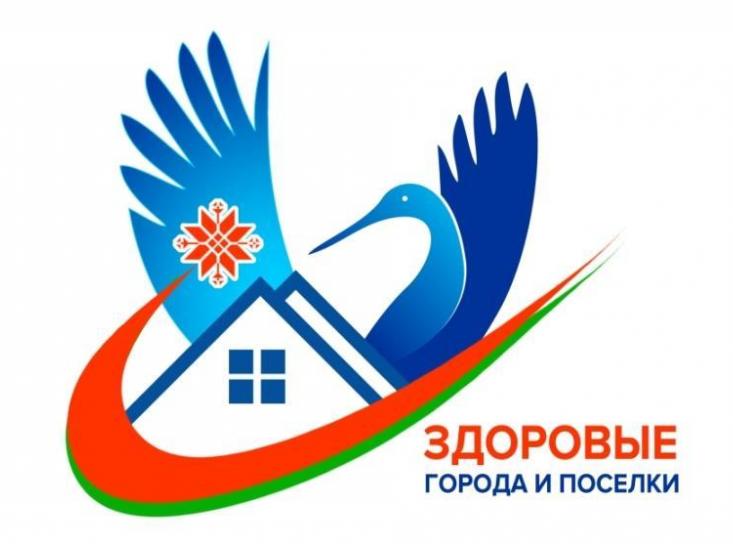 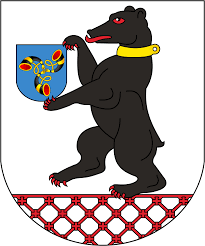 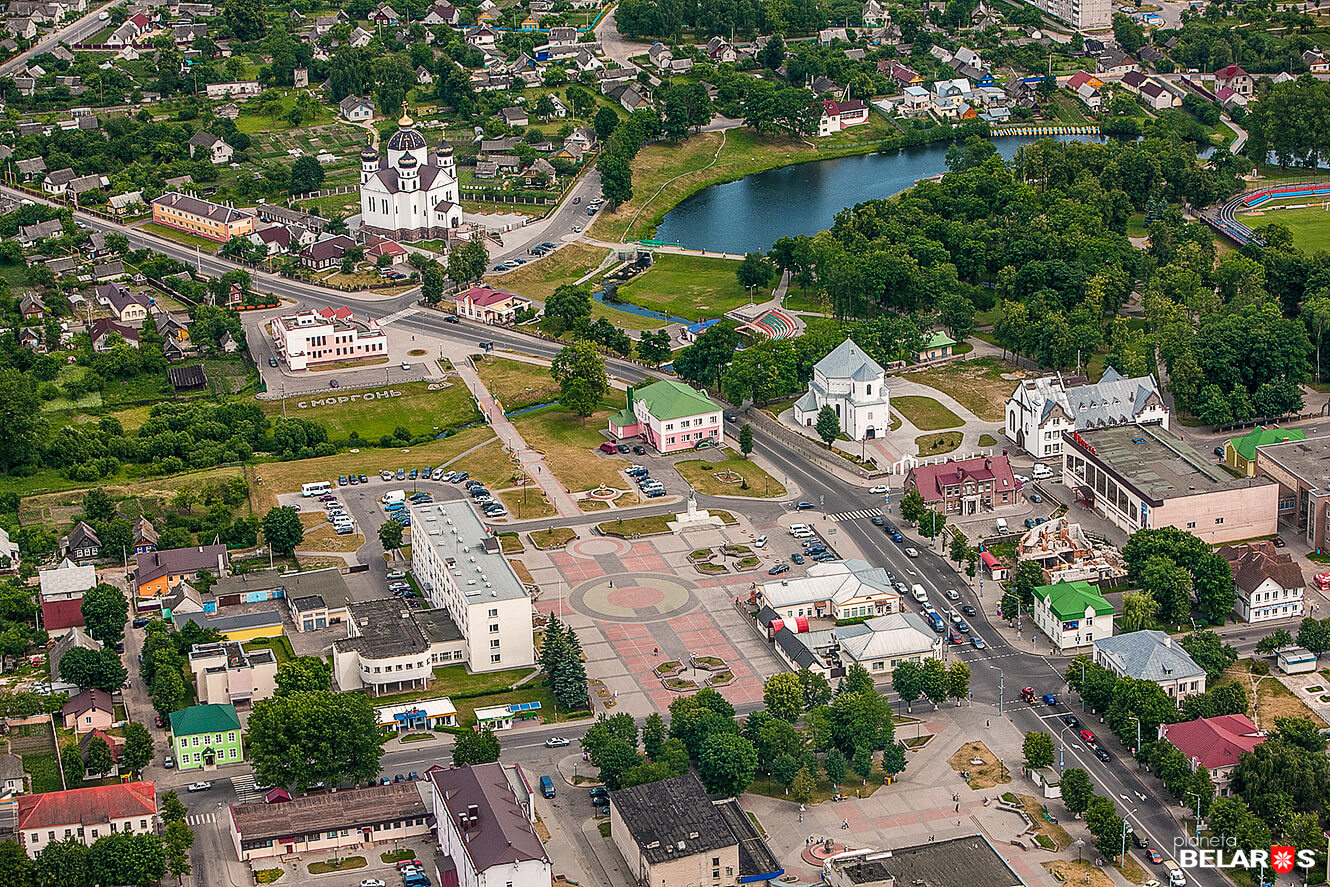 ИСТОРИЧЕСКАЯ СПРАВКА         Город Сморгонь известен с начала XVI века как частновладельческое местечко Зеновичей, Радзивиллов, Пшездецких. Первое письменное упоминание о Сморгони (прежние названия города – Смургони, Сморгони) датировано 1503 годом и связано с закладкой приходского костела. Деревянный протестантский храм в середине ХVІ века возвел Юрий Зенович, завещавший похоронить себя в Сморгони «по обычаям евангелической общины, без всяких церемоний». Жене Анне он оставил свои огромные владения, дочери Гольшанке – деньги, сыну Крыштофу поручил опеку местной кальвинистской общины и велел выпустить на волю заключенных.       Крыштоф, воспитанник Цюрихского университета, каштелян и воевода берестейский, поддерживая кальвинистов, построил здесь «паперню», выпускавшую бумагу с водяными знаками, способствовал развитию книгопечатания, собрал большую библиотеку и передал ее по завещанию своему сыну Миколаю Богуславу как «величайшую драгоценность», чтобы тот хранил ее всегда в Сморгони. Миколай Богуслав, как полагают исследователи, и заложил здесь каменный сбор в начале ХVІІ столетия. В 1621 году он принимал участие в знаменитой битве с турками под Хотином. Проявив чудеса мужества, Миколай Зенович скончался на поле боя.       К Радзивиллам несвижской линии Сморгонь перешла в 1628 году как приданое Анны Софии Зенович после ее брака с Владиславом Радзивиллом (1589—1636). Во второй половине ХVII столетия новые владельцы местечка основали тут знаменитую в ВКЛ и далеко за его пределами «Медвежью академию», которая просуществовала до начала ХІХ века.     Промыслом и дрессировкой медведей занимались цыгане-скоморохи. Располагалась академия на окраине Сморгони, в сосновом бору. Там возвышались горки, в которых заранее выкапывали ямы трехметровой глубины, а в крутых склонах ― ходы к ним. В верхней части ямы размещали клетку с железными решетками и медным полом. Отысканных по берлогам медвежат весной десятками сгоняли к горкам. В течение 2-3 месяцев там шло обучение «танцам». Затем были уроки «борьбы», «поклонов» и разнообразных цирковых трюков.     С шумным успехом проходили выступления косолапых сморгонских артистов в городах и весях, на ярмарках и в княжеских дворцах. Молва о здешних медвежатниках докатилась до королевских столиц Европы. «Выпускников» академии выгодно сбывали в Германию, Чехию, Италию, Данию и другие страны.      Не только медведями славилась Сморгонь. Пекли тут в прошлом такие вкусные душистые баранки-«сморгонки», что рассказами о них и сейчас полны исторические хроники.В состав Российской империи местечко Сморгонь вошло в 1795 году, впоследствии стало волостным центром Ошмянского повета Виленской губернии.       В конце XIX века Сморгонь – крупный центр кожевенной и обувной промышленности. В 1904 году местечко получило статус города.     В годы Первой мировой войны Сморгонь оказалась в эпицентре военных действий. С середины сентября 1915 года до подписания в начале декабря 1917 года перемирия в Солах – 810 дней – здесь шли ожесточенные бои. Город был разрушен. До начала войны в Сморгони проживали 16 288 жителей. После нее население сократилось в сто (!) раз – осталось лишь 154 человека… Последняя, Великая Отечественная война стоила городу и району четырех тысяч жизнейПРЕДИСЛОВИЕ	В современных демографических условиях вопрос сохранения здоровья населения является самым актуальным. Президент нашей страны А.Г.Лукашенко в послании белорусскому народу и Национальному собранию 19 апреля 2019 года поставил перед органами власти, а значит и перед нами конкретные задачи: 	1. «Инициатива «Здоровые города и поселки» должна перерасти в масштабный государственный проект. Все населенные пункты страны, претендующие на звание здорового города или поселка, должны получить полноценную здоровьесберегающую среду. Без курения и алкоголя, со спортивными площадками, безопасными условиями жизни, чистыми водой и воздухом»	2. «Здоровье нации – это забота не только медиков, но и каждого из нас. Без физической активности, занятий спортом не будет здоровых детей, здоровых людей и здоровой нации в целом». Прежде всего мы сами должны показывать пример здорового образа жизни, находить в своем графике время для занятий спортом, присутствовать на спортивных мероприятиях. Спорт – это наша идеология. 	3. «Человек, его инициатива и стремление жить лучше должны стать главной движущей силой развития страны на предстоящие годы»            В «Профиле здоровья города Сморгони» находят отражение все аспекты жизни города, способствующие или препятствующие здоровью жителей и их благополучию.            Комплексное исследование, проводимое в рамках проекта «Сморгонь – здоровый город», включает многоцелевой мониторинг с охватом всех сфер жизнедеятельности Сморгони, чтобы представить разноплановую, целостную и объективную картину города как среды здоровья, а горожанина – как центральную фигуру этой среды и позволяет осветить в одном документе многомерность темы здоровья, описать все многообразие влияний на здоровье и учесть мнение самих жителей.Проект «Сморгонь – здоровый город» реализуется с 2020 года. Он дает возможность городу использовать ресурсы, накопленные в области улучшения здоровья населения, и оказывает позитивное влияние на имидж всего города в целом. В основе деятельности, предпринимаемой в рамках проекта, лежат следующие принципы: вопросы здоровья в планировании деятельности всех секторов/ведомств являются приоритетными; «Профиль здоровья города Сморгонь» создается, редактируется и корректируется по ходу реализации проекта; служит основой для межведомственных планов развития общественного здоровья, в основу которых заложены приоритеты населенного пункта.«Профиль здоровья города Сморгонь» необходим для оценки текущей ситуации; определения «слабых мест» города (привлекается внимание к потенциальным влияниям на здоровье, как положительным, так и отрицательным); разработки планов, программ и проектов для здоровья конкретной группы или групп населения.Профиль здоровья – это своеобразный портрет населенного пункта и его жителей.ХАРАКТЕРИСТИКА ГОРОДА СМОРГОНЬГород Сморгонь расположен в 260 км на северо-восток от областного центра города Гродно и в 115 км на северо-западе от столицы Республики Беларусь города Минска. В 2023 году на территории города Сморгонь проживали 36202 человека.Основные предприятия города:1.ООО «Белагротерминал». Производство	 рапсового масла, соевого масла, шрота.2.«Сморгонские молочные продукты» филиал ОАО «Лидский молочно-консервный комбинат» - творог, масло, сухие молочные продукты, цельномолочная продукция3.УПП «Сморгонский комбинат хлебопродуктов» ОАО «Лидахлебопродукт» - хлопья, каши, крупа, мука, комбикорм, масло рапсовое.4. ООО «Кружева» - корсетные изделия, нижнее белье5.ООО «Ультра Плай» - фанера6.ООО «Кроноспан НТ» - плиты МДФ, ХДФ, напольные покрытия7.ГОЛУ «Сморгонский опытный лесхоз» - древесина в круглом виде,  пиломатериалы, щепа, пеллеты, дрова, посадочный материал8.ООО «Халес»	- интерьерные двери из натурального дерева, шкаф-купе, столешницы, столы из дуба9.ООО «Элис» - межкомнатные двери 10.ООО «Шинака Мебель Бел» - мебель для гостиной, столовой, спальни, детской, кабинета, коридора и прихожей11.ООО «ПрактикСервис» - специальные бронированные и инкассаторские автомобилиТорговое обслуживание Обслуживание населения города Сморгонь осуществляется ООО «ЕВРОТОРГ», ЗАО «Доброном», Сморгонским филиалом Гродненского областного потребительского общества,  УПП «Сморгонский комбинат хлебопродуктов», ОАО «Спадчына», ТПЧУП «Танак», ОАО «Лидский молочно-консервный комбинат», ОАО «Ошмянский мясокомбинат», филиалом Сморгонский хлебозавод ОАО «Гроднохлебпром», ООО «МосПродуктСервис» и др. Продовольственные товары реализуются такими магазинами, как ЧТУП «ЗападХимТорг», ООО «МЭТР ЗАСЛАВЛЬ», АУП «Нива-ЗОС», ОАО «Рубин», ООО «Патио» и др.Система образованияВ городе работают  6 средних школ, ГУО «Гимназия г. Сморгони», начальная школа, 6 детских садов, санаторный детский сад, ГУО «Сморгонский дошкольный центр развития ребёнка», ГУО «Сморгонский центр коррекционно-развивающего обучения и реабилитации», ГУО «Сморгонский социально-педагогический центр», Государственное учреждение образования «Сморгонский районный центр творчества детей и молодежи».В школах города реализуется проект «Школа – территория здоровья», в 2023 году участие в мероприятиях проекта приняли 1356 человек. Работают школьные Службы здоровья. На базе дошкольных учреждений образования действует профилактическое движение «Чистые руки». Внедрено в практику проведение валеологических мероприятий по системе «равный обучает равного». В ГУО «Сморгонский районный центр творчества детей и молодежи» функционирует добровольный отряд «Антинаркотический десант». В ГУО «Средняя школа №7 г. Сморгони» работает ресурсный центр по физкультурно-оздоровительной работе.Система здравоохранения.Представлена УЗ «Сморгонская районная больница» и ГУ «Сморгонский зональный центр гигиены и эпидемиологии».ИНИЦИАТИВА «СМОРГОНЬ - ЗДОРОВЫЙ ГОРОД» По инициативе санитарно-эпидемиологической службы при активной поддержке районной исполнительной власти и общественных организаций в городе Сморгонь продолжает реализацию профилактический проект «Здоровый город, поселок». Решением Сморгонского райисполкома от 12.07.2022 №576 утвержден комплексный план основных мероприятий по реализации государственного профилактического проекта «Здоровые города и поселки» в г. Сморгони в 2022 – 2024 году.Проект начал работу в 20220 году. В его реализации участвуют: жители города, Сморгонский районный исполнительный комитет, медицинское сообщество, учреждения образования, правоохранительные органы, представители деловых кругов; организации, занимающиеся охраной окружающей среды, общественные организации; структуры, ответственные за жилищное строительство и транспорт; средства массовой информации.Проект призван привести к улучшению физического, психологического, социального и экологического благополучия людей, живущих в городе Сморгони.Базовый перечень критериев эффективности реализации государственного профилактического проекта «Сморгонь - здоровый город» утверждён на заседании районного отделения группы управления государственным профилактическим проектом «Сморгонь - здоровый город» 12.07.2023 г. №5 1. Показатели состояния общественного здоровья:1.1. Медико-демографический (интегрированный) показатель состояния здоровья населения согласно Приложению к Базовому перечню1.2. Динамика отдельных показателей здоровья:- коэффициент смертности трудоспособного населения;- онкологическая заболеваемость;- заболеваемость болезнями системы кровообращения;- заболеваемость сахарным диабетом;- уровень травматизма, в том числе среди детей и подростков;- уровень распространения нарушений остроты зрения среди учащихся школ.2. Показатели состояния общественного здравоохранения2.1. показатели диспансеризации населения2.2. уровень охвата иммунизацией3. Социально-экономические показатели:3.1. уровень дохода3.2. уровень безработицы3.3. удельный вес учреждений дошкольного и общесреднего образования, работающих в условиях переукомплектованности3.4. уровень оздоровления детского и подросткового населения (удельный вес детей и подростков, получивших оздоровление в загородных стационарных оздоровительных учреждениях) 4. Состояние формирования здорового образа жизни:4.1. показатели распространенности поведенческих факторов риска (по результатам социологических исследований):- уровень потребления табака и наркотиков;- уровень потребления алкоголя;- уровень физической активности;- уровень потребления овощей и фруктов;- уровень потребления сахара и соли;4.2. удельный вес субъектов социально-экономической деятельности, использующих различные формы материального стимулирования работников, приверженных здоровому образу жизни4.3. удельный вес субъектов социально-экономической деятельности, объявивших свои территории зонами свободными от курения 4.4. динамика увеличения протяжённости велодорожек4.5. удельный вес дворовых (внутриквартальных) территорий, оборудованных комплексными спортивными площадками для занятий физической культурой и спортом 5. Уровень реализации профилактических программ;5.1. удельный вес учреждений образования, реализующих проекты гигиенической направленности с целью сохранения и укрепления здоровья учащихся5.2. удельный вес учреждений общего среднего и специального образования, внедривших/внедряющих подходы проекта «Школа -территория здоровья»6. Динамика улучшения условий среды для населённого пункта:6.1 экологические показатели:- загрязненность атмосферного воздуха;- уровень сортировки (раздельного сбора) мусора;- удельный вес озеленённой территории;- удельный вес площади пешеходных зон;- доступность общественного транспорта7. Динамика улучшения уровня обеспеченности безбарьерной средой социально значимых объектов (учреждения образования, здравоохранения, магазины, аптеки, объекты культуры, территориальные центры социального обслуживания)МЕДИКО-ДЕМОГРАФИЧЕСКАЯ СИТУАЦИЯ В ГОРОДЕ СМОРГОНЬОтмечается рост продолжительности жизни населения города.  Социологические опросы проводятся с целью выявления факторов риска ухудшения здоровья и определения путей их устранения. В 2023 году специалистами ЦРБ проведено 6 опросов методом анонимного анкетирования, охвачено 1050 человек: 1.Учащихся, работников предприятий по вопросам отношения к табакокурению; 2.Работников предприятий по проблемам употребления алкогольных напитков; 3.Пациентов по эффективности работы школ здоровья; 4.По выявлению риска сердечно-сосудистых заболеваний;5.По профилактике онкологических заболеваний; 6.Профилактика сахарного диабета.Специалистами Сморгонского зонального ЦГЭ проведены анкетирования в рамках двух социологических исследований:1.	«Моё здоровье» с целью изучения динамики распространенности ведущих поведенческих факторов риска среди учащихся старших и младших классов средних школ, в котором приняло участие 366 человек.2.	Изучение информированности трудоспособного населения по вопросам профилактики и ранней диагностики онкологических заболеваний, в котором приняло участие 65 человек, работающих в организациях города.Мероприятия по формированию здорового образа жизни среди населения города СморгоньВ 2023 году в рамках проекта «Сморгонь - здоровый город» проведено 837 мероприятий, в которых приняли участие 6348 человек.Для работников промышленных предприятий города, в учреждениях образования, в общественных местах проведена акция «Спешите быть здоровым», в рамках которой прошли лекции, групповые и индивидуальные беседы по вопросам профилактики болезней системы кровообращения. В акции приняло участие 405 человек. В рамках областного профилактического движения «Чистые руки – 2023» организовано 280 мероприятий в учреждениях образования, 3 мероприятия в организациях торговли.          На базе 17-ти учреждениях образования города и района, а также, ГУО «Сморгонский социально-педагогический центр» реализовывался (2021-2023 г.) инновационный проект «Внедрение модели программно-методического обеспечения организации психологической помощи в учреждениях образования».  Работа в учреждениях образования по формированию ЗОЖ.В учреждениях образования созданы необходимые условия для эффективного обеспечения здоровьесберегающего процесса. В 17 учреждениях образования реализуется межведомственный информационный проект «Школа – территория здоровья», функционируют школьные Службы здоровья. Ежемесячно в рамках Дней здоровья и тематических Акций проводились мероприятий для учащихся школ города. На базе ГУО «Средняя школа №1 города Сморгони» в 4 квартале 2023 года проведён курс занятий для подростков «Ответственное поведение и сохранение репродуктивного здоровья». В результате создана волонтёрская группа подростков, которая готова мультиплицировать полученные знания и навыки среди своих сверстников.Ежегодно проводится фестиваль «Мама, папа, я – спортивная семья»	в 2023 гг. в таком празднике приняли участие 11 семей.Специалистами Сморгонского зонального ЦГЭ были разработаны и проведены обучающие семинары  В 2023 году среди учащихся школ города специалистами санитарной службы и медицинскими работниками проведены мероприятия в рамках информационных акций (в оздоровительных лагерях «Лето – на здоровье», «Беларусь против табака», «Каникулы в ритме ЗОЖ»). Среди учащихся проводились мероприятиях в рамках движения «Чистые руки-2023», единых дней здоровья. Информационно-образовательной работой охвачены учащиеся 6174 учащихся учреждений общего среднего образования - 100 %. Специалистами ЦГЭ проведены семинары для педагогов школ, педагогов-психологов и социальных педагогов на темы «Буллинг в детских коллективах, причины и профилактика», Психоактивные вещества. Формирование зависимости, роль окружения», семинары для специалистов других организаций района и города на темы Профилактика эмоционального выгорания, сохранение психического здоровья», «Профилактика инфекционных заболеваний, основные составляющие здорового образа жизни».Взаимодействие с различными организациями и ведомствами по ведению профилактической работы и укреплению здоровья населения города.Специалисты по формированию ЗОЖ приняли участие в заседаниях райисполкома по вопросу «Профилактика наркомании и токсикомании среди молодежи». Проведены мероприятия по профилактике табакокурения, алкоголизма на предприятиях. В учреждениях образования проводились мероприятия с учащимися и родителями по ЗОЖ, профилактики зависимости, насилию в семье, «За безопасность вместе», «Детский травматизм», «Половое воспитание – сексуальное здоровье». Принято участие в проекте «Город – дружественный детям!».29.06.2023 состоялся семинар «Профилактика пьянства и алкоголизма, а также, профилактика противоправного поведения в сфере семейных отношений», организованный начальником отдела идеологической работы и по делам молодёжи Сморгонского РИК. В семинаре приняли участие представители Сморгонского РОЧС, ГУО «Сморгонский социально-педагогический центр», Сморгонской ЦРБ, комиссии по делам несовершеннолетних Сморгонского РИК, Сморгонского общества Анонимных алкоголиков.      28.11.2023 г. Состоялось заседание РИК «О ходе реализации требований директивы Президента Республики Беларусь от 11.03.2004 г.№1 «О мерах по укреплению общественной безопасности и дисциплины» (решение Сморгонского РИК от 28.11.2023 г.№ 1053)В 2022/2023 в рамках мероприятий Управления образования Сморгонского РИК, на заседаниях районного методического объединения классных руководителей рассматривались вопросы «Факторы возникновения девиантного поведения несовершеннолетних» (протокол от 28.03.2023 г №4) и «Система работы классного руководителя по формированию правовой культуры несовершеннолетних, Организация работы с учащимися, требующими индивидуальной профилактической работы» (протокол от 03.11.2023 №2).Семинар	для специалистов сельскохозяйственных организаций «Профилактика эмоционального выгорания. Способы поддержания психического здоровья»Семинар 	для работников торговли ООО «Санта-Ритейл» «Профилактика инфекционной и паразитарной заболеваемости. Принципы ЗОЖ, рациональное питание».	21.12.2023.По вопросам организации работы по формированию ЗОЖ, профилактике НИЗ специалистами ЦГЭ и ЦРБ в 2023 году проведено 49 обучающих мероприятия (семинары, круглые столы, метод. объединения, практикумы). 1127 человек обучено.   Обучение руководителей и специалистов органов управления, ведомств, организаций, предприятий формам и методам работы по формированию здорового образа жизни проходит в рамках постоянно действующих семинаров.В рамках таких семинаров обучено 149 человек. 1. «Организационно-методические основы деятельности по обеспечению оздоровления и занятости обучающихся в летний период (36 участников) 2.«Организация питания в условиях оздоровительного лагеря» (36 участников)3. «Санитарно-эпидемиологические требования к объекту питания» для специалистов ГУ «Центр по обеспечению деятельности учреждений образования Сморгонского района» (38 участников). 4. «Основы профилактики кишечных инфекций, инфекционных и паразитарных заболеваний, пищевых отравлений» (39 участников)Мероприятия по реализации антитабачного законодательства.В рамках районной информационно-образовательной акции «Жизнь без вредных привычек», в рамках республиканской информационно-образовательной акции «Беларусь против табака», в рамках Всемирного дня без табака, акции «Лето – на здоровье», республиканской акции «Профилактика табакокурения как фактор  риска развития онкологических заболеваний» проводились беседы, лекции, информационные часы, минутки здоровья в учреждениях образования, лекции на предприятиях, вопросы профилактики табакокурения были освещены в рамках Единых дней информирования, вопросы по профилактике и лечению табачной зависимости рассматривались в ходе проведения круглых столов на промышленных предприятиях. В 23 трудовых коллективах проведены мероприятия по профилактике табакокурения, употребления алкогольных напитков на рабочем месте.Запрет на курение введен на следующих предприятиях: КУП «Сморгонская райплемстанция», Нефтебаза, ООО «ГАРАЖ Р-106», ООО «Белагротерминал», РММ аг. Солы государственного предприятия «АгроСолы». По результатам надзорных мероприятий даны рекомендации  (предписания) по оборудованию мест для курения на 3 субъектах (ОАО «Сморгоньагросервис», ООО «ШинакаМебельБел»)Проводилось информирование населения посредством печатной продукции (буклеты, листовки и т.д.):  «О работе организаций и учреждений, занимающихся профилактикой потребления психоактивных веществ, оказанием помощи лицам, злоупотребляющим алкоголем и другими психоактивными веществами»,  «Мы выбираем ЗОЖ», «Скажи нет вредным привычкам», «Последствия алкоголизма», «О вреде наркотиков. Полезные советы для школьников и подростков», «Нет вредным привычкам», «Чем опасны электронные сигареты», «Что убивает алкоголь».Публикации в газетах:«Как разговаривать с ребенком о вреде наркотиков?» 29.03.2023; «Всё о вредных привычках» 14.03.2023;Опухоли из-за табака? 28.02.2023;   Без вредных привычек 20.02.2023;  Электронные сигареты: запретить нельзя разрешить 17.01.2023;  Вредные привычки и гипертония 21.05.2023; Табакокурение вредит здоровью 31.05.2023; 31 мая - Всемирный день без табака 31.05.2023; Курить или не курить? 31.05.2023; Электронная сигарета: от курения до рака 31.05.2023;  Сигарета вредна для растущего организма 13.06.2023; Выступление на телевидении: «Электронные сигареты - 17.01.2023»; «Профилактика зависимостей» 30.05.2023г.«Всемирный день без табака», «Пассивное курение»  09.06.2023г.Развитие здоровой городской среды     На территории г. Сморгонь и Сморгонского района в рамках подготовки к фестивалю-ярмарке «Смаргонскiя абаранкi» проводились мероприятия: окраска оборудования и малых архитектурных форм. В 2023 году произведён ремонт спортивных и детских игровых площадок на дворовых территориях при многоэтажной жилой застройке в количестве 46 единиц, закуплены новые сиденья для качелей – 16 единиц. В г. Сморгонь оборудованы тротуары с учётом возможности передвижения по ним на инвалидной коляске на объектах: ул.Я Коласа (проезд к жилым домам №108-110), ул. Лениа (район сквера), остановочный пункт «Электросеть». Укладка тактильной плитки на остановке общественного транспорта «РУП Белпочта» для доступа инвалидов с нарушением зрения. На территории города в течение 2023 года высажено 210 шт. деревьев и 150 шт. кустарников. Высажено 56 тыс. цветов, установлено 15 шт. металлических конструкций с цветами.  Популяризации физической активности.В коллективных договорах организаций присутствуют, внедрённые по инициативе Сморгонского зонального ЦГЭ пункты о материальном стимулировании сотрудников, ведущих здоровый образ жизни: Сморгонский РУП «ЖКХ», КУП «Жилищная ремонтно-эксплуатационная служба Сморгонского района», КУП «Литейно-механический завод», ОАО «Сморгонский агрегатный завод», УПП «Сморгонский комбинат хлебопродуктов», ПУ «Сморгоньгаз».На территории района функционирует 196 спортивных сооружений. Физической культурой и спортом на территории района занимаются 12870 человек, что составляет 26 % от общей численности населения.В 2023 году было проведено 70 физкультурно-оздоровительных, туристических мероприятий фестивалей и праздников. Приняло участие 7590 человек. С целью пропаганды здорового образа жизни и привлечения к систематическим занятиям физической культурой и спортом в районе проведены спортивно-оздоровительные мероприятия по сдаче нормативов Государственного физкультурно-оздоровительногоВ 2023 году организована работа 3 спортивных классов:в ГУО «Средняя школа №1 города Сморгони» -2 класса, ГУО «Средняя школа №6 города Сморгони» - 1 класс, (охвачено 55 человек).В районе осуществляется безвозмездное обучение плаванию на базе плавательного бассейна г. Сморгони учащихся 5-11 классов учреждений образования на основании приказа начальника УО Сморгонского РИК от 18.08.2023 г. № 185.    Обеспечение населения здоровым питанием.ГУ «Центр по обеспечению деятельности учреждений образования Сморгонского района» в рамках реализации проекта «Школа – территория здоровья» на базе ГУО «Гимназия города Сморгони» в ноябре 2023 года провела дегустацию новых блюд из школьного меню, прошедших апробацию в пилотных проектах по переходу на новые принципы организации питания в республике, для родительского актива учреждения. На сайтах школ размещён «Информационный сборник технологических карт блюд и изделий». В целях обеспечения населения здоровым питанием на филиале «Сморгонский хлебозавод» ОАО «Гроднохлебпром» налажено производство хлеба здорового питания: хлебца «Войстомский», хлебов «Гольшанский», «Деметра», «Овсяно-яблочный, «Огинский» с использованием хлопьев перловых, ядер семян подсолнечника, семян кунжута и льна; клетчатки льняной, яблока сушеного. В районе 65% объектов продовольственной торговли имеют отделы «Здоровое питание», через которые реализуются продукты профилактического действия.Унитарное производственное предприятие «Сморгонский комбинат хлебопродуктов» производит следующие виды продукции: крупа овсяная недробленая, крупа овсяная плющеная, мука овсяная, хлопья, не требующие варки (НТВ).Мероприятия по улучшению условий труда на предприятиях.           Общая численность работающих на предприятиях города  - 8366чел., в том числе женщин – 3984 (в сравнении с 2022 годом - 8370, женщин –3934 ). Во вредных условиях труда работают  3811   человека  (в 2022 –3776 ),   в том числе женщин - 867  (в 2022 году - 787), увеличение произошло за счет создания новых рабочих мест (ИООО «Кроноспан», ООО «Элис» и др.). В условиях, не отвечающих требованиям санитарных  норм и гигиенических нормативов работают 1522   человека (в 2022 -1524 человек), что составляет 39,9% от числа контактирующих с вредными производственными факторами (в 2022 году 40,4 %),  в том числе 181 женщина, в 2022  также 181 женщина. В 2023 году условия труда улучшены  на 19 рабочих местах для    21 работающего, в том числе   женщин - 0  (в 2022 году  - на 13   рабочих местах для  14 работающих,  женщин нет). Приведено к нормативным требованиям 15   рабочих мест  для 18 работающих, в том числе 1 женщина (в 2022 году  - 9  рабочих мест для  16 работающих, в т.ч. 2  женщин) за счет ремонтных работ, замены деталей и узлов технологического оборудования: СП ООО «АКВАСАН», Сморгонский филиал государственного предприятия «Гроднооблтопливо», ГЛХУ «Сморгонский опытный лесхоз, Филиал №7 «Сморгоньсиликатобетон ОАО «Красносельскстройматериалы»; ООО «Дэйрифарм»,             Примеры  объектов, приведенных  в соответствие с требованиями санитарных норм и правил: выполнен ремонт гардеробных КУП «Сморгонский литейно-механический завод», ИООО «Кроноспан»; в ОАО «Сморгоньагросервис» комната приема пищи ремонтной мастерской оборудована холодильником, печью микроволновой, в бытовом помещении базы химобслуживания умывальник обеспечен горячей водой; выполнен ремонт  помещения производственного цеха и оборудована комната приемам пищи в  ООО «Сафорина»;  проведен ремонт  помещений гардеробной ООО «Черный камень» и ООО «Гараж Р-106». Продолжается работа в рамках проекта «Совершенствование мер профилактики профессиональной и производственно-обусловленной заболеваемости работников предприятий по производству машин и оборудования» по согласованию с администрацией ОАО «Сморгонский агрегатный завод». У работников выявляются общие заболевания, а также регистрируются уровни заболеваемости с ВУТ выше среднерайонных на объектах, где по результатам лабораторных и инструментальных исследований установлены несоответствия уровней производственных факторов гигиеническим нормативам.  В 2023 году профилактическая работа активно проводилась и при посещении объектов в составе мобильной группы: обсуждение проблемных вопросов с руководителями и непосредственными исполнителями по конкретному предприятию. Формирование здорового образа жизни среди населения.Работа проводилась по принципу межведомственного взаимодействия отделов райисполкома, учреждений образования, культуры, здравоохранения.  На территории города Сморгонь работают профилактические проекты направленные на укрепление здоровья населения, повышение культуры и этики здоровья, формирования здорового образа жизни: «Школа- территория здоровья»,Профилактическое движение «Чисты руки»«Сохрани свое здоровье»«Активное долголетие».С целью пропаганды здорового образа жизни и привлечения к систематическим занятиям физической культурой и спортом в Сморгонском районе проведено 69 физкультурно-оздоровительных и спортивно-массовых мероприятий, в которых приняло участие 7625 человек, из них- 36 мероприятий для детей и подростков, 33 – с участием взрослого населения.   В рамках Единых дней здоровья проведено: 455 выступления перед населением (охвачено 5489 человека) С участием специалистов Сморгонского зонального ЦГЭ и по вопросам профилактики неинфекционных заболеваний, пропаганды здорового образа жизни состоялось 1 выступление на телевидении, 14 выступлений на радио, 69 выступлений в СМИ. Для распространения среди населения специалистами ЦГЭ издано 8 информационных материалов тиражом по 200 экземпляров (всего 1200 экземпляров).За истекший год проводились:районная информационная акция «Скажем острым респираторным инфекциям – НЕТ», районная информационно-образовательная акция «Жизнь без вредных привычек», районная информационно-образовательная акция «Каникулы в ритме ЗОЖ», районная информационно-образовательная акция «ИППП — то, что может коснуться каждого», районная информационная акция «Дом без насилия»,», областная информационно-образовательная акция «Спешите быть здоровыми»,областная информационно-образовательная акция «Лето – на здоровье»,республиканская акция «Беларусь против табака», информационно-образовательная акция «Парентеральные гепатиты: знать и не бояться»,областная акция «Позитив – шаг к психическому здоровью», республиканская информационно-образовательная акция «Профилактика табакокурения как фактор риска развития онкологических заболеваний», информационная акция «С прицелом на здоровье».В рамках внедрения новых технологий в учреждениях образования проведена акции «Инфобус», организованной управлением образования совместно с заинтересованными ведомствами, 29.06.2023 и 05.07.2023 в летние оздоровительные лагеря Сморгонского района был направлен брендированный автобус с информационной группой для проведения профилактических мероприятий антинаркотического характера. Партнерами акции выступили: комиссия по делам несовершеннолетних Сморгонского райисполкома, ИДН Сморгонского РОВД, Сморгонский ЦГЭ.Работа по популяризации здорового образа жизни и активного долголетия среди пожилых людей.На базе УТЦСОН «Теплый дом» работает диалоговая площадка с участием специалистов пенсионного отдела Сморгонского РИК и граждан пожилого возраста «Старшее поколение – за активное долголетие: вопросы и перспективы». На базе УТЦСОН «Теплый дом» функционирует 7 клубов 14 кружков по интересам, которые посещают 310 граждан пожилого возраста. Для них проводятся спортивные занятия в кружках «Школа здоровья» и «Гимнастика 75+», которые посещают 30 человек. В летнее время занятия физкультурой проходят на свежем воздухе. Велосипедные прогулки проходят в весенне-летне-осеннее время.В 2023 году проведены районные соревнования по скандинавской ходьбе среди граждан пожилого возраста, с участием 10 человек. На регулярной основе проходят встречи пожилых людей, членов клуба «Травник», в составе 10 человек, с фармацевтом по темам сохранения и поддержания здоровья. На базе УТЦСОН «Тёплый дом» работает волонтёрская группа в составе 15 пожилых граждан «Одинокие сердца», которая оказывает помощь пожилым, проживающим в больницах сестринского ухода Сморгони и Сморгонского района, проводит мероприятия для учащихся школ города и района – театральные постановки и праздничные мероприятия, экскурсии, направленные на воспитание нравственных ценностей.  На регулярной основе проходят выставки творчества пожилых граждан. Проводят экскурсии для учащихся школ на выставках картин (творчество пожилых), проходящих на базе УТЦСОН. Постоянно проходят выступления театральной студии «Вдохновение» в составе 13 пожилых граждан для учащихся школ города и района, для жителей района, со спектаклями «Письма военных лет», «Память о Чернобыле» для детей, посещающих школьные лагеря во время каникул. Пожилые люди ежегодно принимают участие в Областном слете волонтеров «серебряного возраста» (4 человека).Кабинет психологической помощи на базе УТЦСОН «Тёплый дом»На базе УТЦСОН «Теплый дом» функционирует 7 клубов 14 кружков по интересам, посещают 310 граждан пожилого возраста. Специалистами Сморгонского зонального ЦГЭ и УЗ «Сморгонская ЦРБ» для граждан пожилого возраста проводятся мероприятия в рамках профилактических акций и дней здоровья.  Проведение спортивных и спортивно-массовых мероприятий среди инвалидов и физически ослабленных лицВсего в 2023 году проведено7 спортивно-массовые мероприятий среди инвалидов и физически ослабленных лиц, таких как соревнование по теннису, дартсу, межрегиональная киберолимпиада и спартакиада(Островец, Ошмяны, Сморгонь). Работал спортивный лагерь, в летнее время, для инвалидов на базе УТЦСОН «Тёплый дом».БелОИ ОО Сморгонская районная организация, БелТИЗ ОО Районная организация - организация спортивных и культурно-массовых мероприятий для инвалидов, оказание адресной помощи.        выступлений руководителей и специалистов в средствах массовой информации по тематике охраны здоровья, профилактики заболеваний, формирования здорового образа жизни.       Выступления в средствах массовой информации по тематике охраны здоровья и формирования здорового образа жизни.В течение 2023 года специалистами ЦГЭ и ЦРБ в районных СМИ проведено   217 выступлений.С участием специалистов ЦРБ состоялось: 12 выступлений по ОКС-ТВ (районное телевидение), 34 выступления на районном радио, 51 выступление в районной газете «Светлы шлях».С участием специалистов ЦГЭ – 8 выступлений по ОКС-ТВ, 32 выступления по районному радио, 80 выступлений в районной газете «Светлы шлях».Проведено 4 прямых линии – «Профилактика туберкулеза», «Профилактика табакокурения», «Профилактика онкологических заболеваний», «Профилактика СПИДа». 3 «круглых стола» – «Профилактика детского травматизма», «Профилактика табакокурения», «Психическое здоровье детей и подростков».Вакцинации населения против гриппа и COVID-19 	        Перед началом проведения иммунизации против гриппа осуществляется большая подготовительная работа: встречи руководителя ЦРБ с руководителями предприятий и трудовыми коллективами. Медицинские работники провели большую информационную работу по пропаганде необходимости вакцинопрофилактики гриппа. Заключаются договора на проведение иммунизации против гриппа за счет средств предприятий. Составляются списки подлежащих иммунизации на бесплатной основе. Опубликована статья в газете «Профилактика гриппа». Кампания вакцинации против COVID-19 –проведена успешно, охват иммунизацией 60,5%	Работа по реализации государственного профилактического проекта «Здоровые города и поселки» в Сморгонском районе продолжается.СМОРГОНЬ – ЗДОРОВЫЙ ГОРОД ПоказательКоличественное выражение /коэффициентна 1 января 2023 гДинамика по сравнению с2019 годомЧисленность населения города Сморгонь 35781 человексократилась на 4,8%В том числе: население трудоспособного возраста27742 человексократилось на 5%Численность несовершеннолетних детей8039 человексократилось на 4,5 %Рождаемость 8снизился на а 3,13Смертность населения,В том числе:Общая смертность10,01рост на 0,45Смертность в трудоспособном возрасте5,14рост на 0,55Средняя продолжительность жизни68,3ростна 1.10В том числе: женщины74,4увеличиласьна 1,70мужчины63,9увеличиласьна 1,10